Instelbare platenslipkoppelingen onderhoudenzet je antwoorden in het rood tussen de tekstDoelJe kunt instelbare platenslipkoppelingen van aftaktussenassen onderhouden, repareren en afstellen. OriëntatieSlipkoppelingen komen op veel werktuigen voor. Er zijn veel verschillende soorten slipkoppelingen. In deze opdracht gaat het over slipkoppelingen die op de aftaktussenas gemonteerd zijn. Een slipkoppeling die al jaren op een werktuig zit zal beslist niet meer goed werken. Daar is onderhoud en controle voor nodig. In deze opdracht ga je een instelbare platenslipkoppeling onderhouden en/of repareren.1 Lees eerst de hele opdracht door. Schrijf op welke vragen of opdrachten je niet begrijpt.			………..2 Bespreek deze onduidelijkheden met je begeleider. Zorg dat alles je duidelijk wordt.3 In figuur 1.17 zie je een instelbare en een niet-instelbare platenslipkoppeling.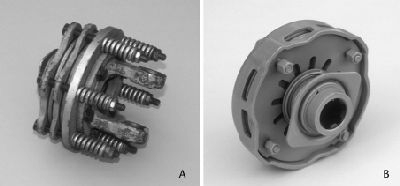 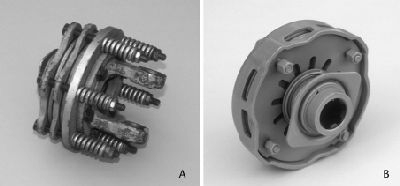 4 Vul voor beide platenslipkoppelingen de tabel in.5 In de praktijk worden verschillende uitvoeringen van instelbare platenslipkoppelingen gebruikt. Soms komen er combinaties voor van platenslipkoppelingen met vrijloopkoppelingen. Beide koppelingen zijn dan als één geheel samengesteld. Welke werktuigen in je omgeving hebben een instelbare platenslipkoppeling op de aftaktussenas? Noteer de gegevens in de tabel.6 Waaraan kun je merken dat een platenslipkoppeling slipt tijdens het werk?			 ………..7 Wat moet je doen als een platenslipkoppeling slipt?			 ………..8 Wat zijn de gevolgen als je niet opmerkt dat de platenslipkoppeling regelmatig slipt tijdens het werk?			 ………..9 Wat zijn de gevolgen als de platenslipkoppeling vastgeroest is?			 ………..10 De instelbare platenslipkoppeling van een rijenfrees is al vier jaar niet nagekeken. Je hebt zelf geen tijd om dit te doen. Je geeft een stagiair opdracht om dit te doen. Schrijf puntsgewijs de opdracht op.			 ………..11 Hoe ga je het werk van de stagiair controleren? Schrijf de controlepunten op.			 ………..UitvoeringIn deze opdracht ga je een instelbare platenslipkoppeling onderhouden en/of repareren.12 Ga na welke instelbare platenslipkoppeling onderhouden of gerepareerd moet worden. Noteer de gegevens in de tabel.13 Waarom is er onderhoud nodig aan de koppeling of wat is er niet goed aan?			 ………..14 Welke werkzaamheden zijn er nodig aan de koppeling? Maak een stappenplan door de tabel in te vullen.15 Zoek op wat het slipmoment is waarop de koppeling ingesteld moet worden. Hoe stel je dit af? (Dit kan per koppeling en werktuig anders zijn!)			 ………..16 Voer de werkzaamheden uit.17 Welke onderdelen zullen slijten als de koppeling vaak slipt?			 ………..18 Waarom gaat een platenslipkoppeling vaak sneller slippen als zij tijdens gebruik regelmatig slipt?			 ………..19 Leg uit hoe je de koppelingsplaten kunt reinigen zonder te demonteren als ze door roest aan elkaar kleven.			 ………..20 Wat is het gevaar als je de veren van de koppeling te strak spant?			 ………..21 Wat gebeurt er als je de veren van de koppeling niet strak genoeg spant?			 ………..AfsluitingJe hebt een instelbare platenslipkoppeling onderhouden en/of gerepareerd.22 Welke problemen ben je bij deze opdracht tegengekomen?			 ………..23 Hoe heb je die problemen opgelost?			 ………..FiguurABNaamFunctieToepassing op (werktuig)Slipmoment te veranderen (ja/nee)Onderhoud bestaat uit (con- trole, veren ontspannen, veren spannen, demonteren, afstel- len, testen, monteren, smeren, invetten)WerktuigWerktuigAftaktussenasAftaktussenasNaamMerk en typeMerk en typeAantal platen van de slipkoppelingNaamMerkTypeAantal platenWerktuigAftaktussenasSlipkoppelingStapHandelingBenodigd (gereedschap en materiaal)123456